                             Instituto Jardín de Invierno                            6to. año - 2021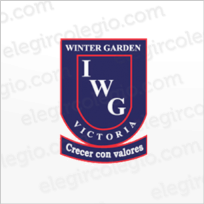 NIVEL PRIMARIO - LISTA DE MATERIALES PARA TODAS LAS ÁREASDE USO PERSONALCARTUCHERA COMPLETAUNA AGENDA 2021FOLIOS N° 3HORARIO DE MATERIAS EN BLANCO1 CAJA DE CLIPS PARA HOJAS1 DICCIONARIO CONVENCIONAL DE EDITORIAL RECONOCIDA, COMPLETO Y ACTUALIZADO CUADERNO DE COMUNICACIONES DE LA INSTITUCIÓN:SE ENTREGARÁ A LOS ALUMNOS EL PRIMER DÍA DE CLASES. SU COSTOSERÁ INCLUIDO EN LA CUOTA CORRESPONDIENTE AL MES DE MARZO.PRÁCTICAS DEL LENGUAJELAPICERA DE TINTA CON CARTUCHO AZUL LAVABLECARPETA CON HOJAS RAYADAS Nº 3CARÁTULA DE LA MATERIA, CON FOLIO2 BLOCKS DE HOJAS COLOR N° 3 1 BLOCK ANOTADOR RAYADO (15,5 x 20,5 cm)MATEMÁTICA CARPETA CON HOJAS CUADRICULADAS Nº 3 CARÁTULA DE LA MATERIA, CON FOLIOELEMENTOS DE GEOMETRÍA (COMPÁS, TRANSPORTADOR CON DOBLE NUMERACIÓN COMPLETA, REGLA, MINA PARA COMPÁS Y ESCUADRA)2 BLOCKS N°3 DE HOJAS COLOR1 BLOCK OFICIO DE HOJAS LISASCIENCIAS NATURALES Y SOCIALESCARPETA N°3 CON:  CARÁTULA DE LA MATERIA, CON FOLIOHOJAS RAYADAS, HOJAS COLOR, BLOCK DE PAPEL DE CALCAR (TODO N°3)MAPAS: 2 PLANISFERIOS Nº 5 POLÍTICOS; 6 DEL CONTINENTE AMERICANO Nº5 (2 FÍSICOS Y 4 POLÍTICOS); 3 DE REPÚBLICA ARGENTINA Nº 5 (1 FÍSICO Y 2 POLÍTICOS)MATERIALES Y UNIFORME CON APELLIDO DEL ALUMNO